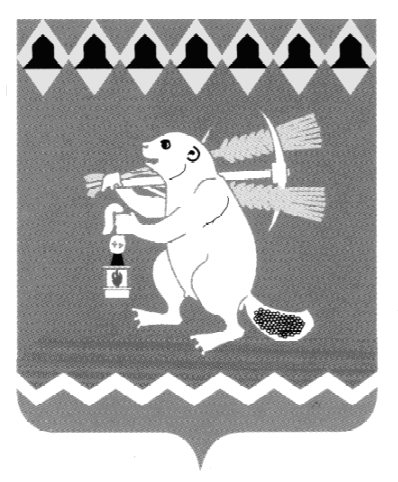 Администрация Артемовского городского округа ПОСТАНОВЛЕНИЕот 20.03.2020                                                                                            № 300-ПАО введении на территории Артемовского городского округа режима повышенной готовности и принятии дополнительных мер по защите населения от коронавирусной инфекции (2019-nCоV)В связи с угрозой распространения на территории Свердловской области новой коронавирусной инфекции (2019-nCoV), в соответствии с подпунктом «б» пункта 6 статьи 4.1 Федерального закона от 21 декабря 1994 года № 68-ФЗ «О защите населения и территорий от чрезвычайных ситуаций природного и техногенного характера», статьями 6 и 29 Федерального закона от 30 марта 1999 года № 52-ФЗ «О санитарно-эпидемиологическом благополучии населения», пунктами 8-2 статьи 11 Закона Свердловской области от 27 декабря 2004 года № 221-ОЗ «О защите населения и территорий от чрезвычайных ситуаций природного и техногенного характера в Свердловской    области»,   Указом   Губернатора   Свердловской   области   от 18.03.2020 № 100-УГ «О введении на территории Свердловской области режима повышенной готовности и принятии дополнительных мер по защите населения от новой коронавирусной инфекции (2019-nCoV)», перечнем поручений Губернатора Свердловской области Е.В. Куйвашева от 19.03.2020 № 6-ЕК ПП, руководствуясь статьей 31 Устава Артемовского городского округа,ПОСТАНОВЛЯЮ:1. Ввести с 20 марта 2020 года до принятия решения об отмене дополнительных мер по защите населения от коронавирусной инфекции (2019-nCoV) на территории Артемовского городского округа режим повышенной готовности для органов управления и сил Артемовского звена Свердловской областной подсистемы единой государственной системы предупреждения и ликвидации чрезвычайных ситуаций, в связи с угрозой распространения новой коронавирусной инфекции (2019-nCоV) на территории Свердловской области.2. Отменить на территории Артемовского городского округа проведение публичных, зрелищных, спортивных и иных массовых мероприятий с числом участников более 50 человек с 20 марта 2020 года и до особого распоряжения.3. Обязать жителей Артемовского городского округа, совместно проживающих в период обеспечения изоляции с лицами, посещавшими в феврале – марте 2020 года территории, где зарегистрированы случаи коронавирусной инфекции (2019-nCoV), а также с лицами, в отношении которых приняты постановления санитарных врачей об изоляции, обеспечить самоизоляцию на дому на срок 14 (четырнадцать) дней со дня возвращения в Российскую Федерацию, либо на срок, указанный в постановлениях санитарных врачей.Руководителям организаций, осуществляющих деятельность на территории Артемовского городского округа:4.1. организовать мероприятия по усилению режима текущей дезинфекции;4.2 обеспечить измерение температуры тела работникам на рабочих местах, с обязательным отстранением от нахождения на рабочем месте лиц с повышенной температурой;4.3. оказывать работникам содействие в обеспечении соблюдения режима самоизоляции на дому;4.4. при поступлении запроса территориального отдела Управления Роспотребнадзора по Свердловской области в городе Алапаевск, Алапаевском, Артемовском и Режевском районах незамедлительно представлять информацию обо всех контактах заболевшего коронавирусной инфекцией (2019-nCoV) в связи с исполнением им трудовых функций, обеспечить проведение дезинфекции помещений, где находился заболевший;4.5. не допускать на рабочее место и (или) территорию организации работников из числа лиц, посещавших страны, в которых обнаружена коронавирусная инфекция (2019-nCoV), а также работников, в отношении которых приняты постановления санитарных врачей об изоляции.5. Отделу по делам гражданской обороны, чрезвычайным ситуациям, пожарной безопасности и мобилизационной подготовки Администрации Артемовского городского округа (Никонов А.С.):5.1. обеспечить работу горячей линии по номеру телефона 112 по вопросам, связанным с коронавирусной инфекцией (2019-nCoV), на базе Муниципального казенного учреждения Артемовского городского округа «Единая дежурно-диспетчерская служба»;5.2. сформировать общую потребность средств индивидуальной защиты и дезинфицирующих средств по представленным заявкам для выделения средств из резервного фонда Администрации Артемовского городского округа.Руководителям органов местного самоуправления Артемовского городского округа:приостановить до 1 мая 2020 года назначение проверок, в отношении которых применяются положения Федерального закона от 26 декабря 2008 года № 294-ФЗ «О защите прав юридических лиц и индивидуальных предпринимателей при осуществлении государственного контроля (надзора) и муниципального контроля», за исключением проведения внеплановых проверок, основанием для которых является причинение вреда жизни, здоровью граждан, возникновение чрезвычайных ситуаций природного и техногенного характера, проверок, результатом которых является выдача разрешений, лицензий, аттестатов аккредитации, иных документов, имеющих разрешительный характер;временно ограничить личный прием граждан. Срок – до принятия решения об отмене дополнительных мер по защите населения от коронавирусной инфекции (2019-nCoV);гражданам, пришедшим на личный прием, рекомендовать обращаться в письменной форме. Срок - до принятия решения об отмене дополнительных мер по защите населения от коронавирусной инфекции (2019-nCoV);информацию о временном ограничении личного приема граждан разместить на информационных стендах в зданиях Администрации Артемовского городского округа, органов местного самоуправления Артемовского городского округа и исполнительных органов государственной власти Свердловской области, на официальных сайтах органов местного самоуправления Артемовского городского округа в информационно-телекоммуникационной сети «Интернет».Рекомендовать Государственному бюджетному учреждению здравоохранения Свердловской области «Артемовская центральная городская больница» (Карташов А.В.):принять меры по приобретению аппаратов искусственной вентиляции легких в соответствии с потребностью;обеспечить возможность оформления листков нетрудоспособности без посещения медицинских организаций;организовать работу с приоритетом оказания медицинской помощи на дому лихорадящим больным с респираторными симптомами, посещавшим территории, где зарегистрированы случаи коронавирусной инфекции (2019-nCoV), и пациентам старше 60 лет;обеспечить готовность медицинского персонала, осуществляющих медицинскую помощь в амбулаторных и стационарных условиях, оказывающих скорую медицинскую помощь, к приему и оперативному оказанию медицинской помощи больным с респираторными симптомами, отбор биологического материала для исследования на коронавирусную инфекцию (2019-nCoV);обеспечить изоляцию граждан, у которых по результатам лабораторных исследований подтверждено наличие коронавирусной инфекции (2019-nCoV), в соответствии с медицинскими показаниями.Рекомендовать железнодорожному вокзалу станции Егоршино     Свердловской     железной     дороги -    филиала    Открытое акционерное общество «Российские железные дороги» (Власов С.С.)  установить тепловизионные установки для определения температуры тела граждан, прибывающих на станцию Егоршино, и организовать мероприятия по усилению режима текущей дезинфекции территории вокзала.Управлению образования Артемовского городского округа (Багдасарян Н.В.):9.1 организовать введение в общеобразовательных организациях свободного посещения обучающихся, при необходимости дистанционное обучение, по усмотрению родителей (законных представителей) обучающихся;9.2. обеспечить возможность свободного посещения детьми дошкольных образовательных организаций, по усмотрению родителей (законных представителей).10. Рекомендовать Государственному автономному профессиональному образовательному учреждению Свердловской области «Артемовский колледж точного приборостроения» (Исламгалиев О.Э.), филиалу Государственного автономного профессионального образовательного учреждения Свердловской области «Нижнетагильский государственный профессиональный колледж им. Н.А. Демидова» (Доможирова Л.И.) обеспечить организацию образовательного процесса в образовательных организациях по дистанционной форме обучения с 23 марта 2020 года до особого распоряжения.11. Рекомендовать юридическим лицам и индивидуальным предпринимателям, осуществляющим деятельность в местах массового скопления людей (в том числе, на торговых объектах, в местах общественного питания), а также перевозку граждан общественным транспортом, организовать мероприятия по усилению режима текущей дезинфекции.12. Заместителю главы Администрации Артемовского городского округа по социальным вопросам Говорухину К.Г. организовать работу санитарно-противоэпидемической комиссии Артемовского городского округа, утвержденной постановлением Администрации Артемовского городского округа от 13.06.2017 № 679-ПА «О создании санитарно-противоэпидемической комиссии Артемовского городского округа», в еженедельном режиме с оценкой проводимых профилактических и противоэпидемиологических мероприятий по профилактике ОРВИ, гриппа, коронавирусной инфекции (2019-nCoV) на период эпидемиологического неблагополучия.13. Комитету по управлению муниципальным имуществом Артемовского городского округа (Юсупова В.А.), Управлению культуры Администрации Артемовского городского округа (Сахарова Е.Б.) проинформировать подведомственные учреждения о необходимости применения Рекомендаций по профилактике коронавирусной инфекции (COVID-19) среди работников, утвержденных письмом Федеральной службы по надзору в сфере защиты прав потребителей и благополучия человека от 10.03.2020 № 02/3853-2020-27, а также об эпидемиологической ситуации в связи с заболеваемостью коронавирусной инфекцией в мире.14. Постановление опубликовать в газете Артемовский рабочий, разместить на Официальном портале правовой информации Артемовского городского округа (www.артемовский–право.рф) и на официальном сайте Артемовского городского округа в информационно-телекоммуникационной сети «Интернет».15. Контроль за исполнением постановления оставляю за собой.Глава Артемовского городского округа                                    А.В. Самочернов